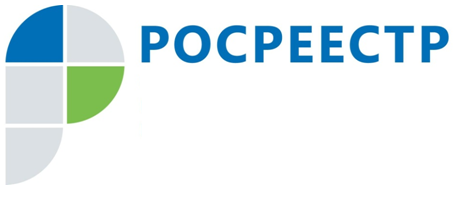 #Росреестр«Открытый диалог» по электронным сервисам РосреестраУправление Росреестра по Чеченской Республике провело «открытый диалог» в форме мастер-класса по обучению сотрудников администрации районов и городов работе с электронными сервисами Росреестра.Цель «открытого диалога» заключалась в том, чтобы максимально донести и показать информацию об имеющихся на портале Росреестра электронных сервисах до заинтересованных сотрудников администрации районов и городов, а также помочь всем желающим разобраться в правовых и технических вопросах электронного взаимодействия с Росреестром, показать преимущества и доступность такого взаимодействия.Способ подачи документов через портал Росреестра, обладает очевидными преимуществами: экономия времени, сокращение сроков получения государственных услуг, отсутствие необходимости личного посещения многофункционального центра, уменьшение финансовых затрат заявителей.Заместитель руководителя Управления Росреестра по Чеченской Республике Абу Шаипов сообщил: «Данное взаимодействие способствует достижению показателя уровню использования электронной услуги по постановке на государственный кадастровый учет и (или) государственной регистрации прав, поданных органами исполнительной власти и органами местного самоуправления».Заместитель руководителя Управления Росреестра по Чеченской РеспубликеА.Л. Шаипов